VORLAGE FÜR ELEKTRISCHE SCHÄTZUNGEN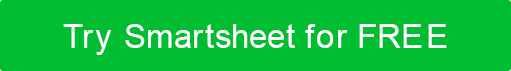 IHR LOGOIHR LOGOIHR LOGOELEKTRISCHER KOSTENVORANSCHLAGELEKTRISCHER KOSTENVORANSCHLAGELEKTRISCHER KOSTENVORANSCHLAGFirmennameSTANDORT DER BAUSTELLE SCHÄTZUNGSDATUM123 Hauptstraße123 HauptstraßeSuite 456Suite 456ARBEITSBEGINNARBEITSENDEHamilton, OH 44416Hamilton, OH 44416(321) 456-7890AUSWEIS DES VORANSCHLAGSKUNDEN-IDE-Mail-AdresseKUNDEMATERIALQtySTÜCKPREISSummeATTN: Name / AbteilungNeue VerkabelungFirmennameNeue Schalter/Buchsen (120V)123 HauptstraßeNeue Behälter (220V)Suite 4563-Wege-Schalter, GFCI-SteckdosenHamilton, OH 44416Kleine / medizinische Deckenleuchten(321) 456-7890Große Deckenleuchten/VentilatorenE-Mail-AdresseAußenbuchsen/-schalterAußenleuchtenBESCHREIBUNG DER ARBEITAußenbuchse + Verkabelung (220V)  Neue Service-Panel-Box installierenInstallieren Sie neue Unterbrecher im PanelInstallieren Sie 220V Exterieur Breaker BoxLeitungOutlet/Gang Boxen, etc.Draht Hardware / Muttern / Schrauben / etc. GESCHÄTZTE GESAMTMATERIALIEN GESCHÄTZTE GESAMTMATERIALIEN GESCHÄTZTE GESAMTMATERIALIENALLGEMEINE GESCHÄFTSBEDINGUNGENARBEITSTUNDENRATESummeRaue ArbeitenNeue VerkabelungNeue Schalter/Buchsen (120V)Neue Behälter (220V)3-Wege-Schalter, GFCI-SteckdosenKleine / medizinische DeckenleuchtenGroße Deckenleuchten/VentilatorenAußenbuchsen/-schalterAußenleuchtenAußenbuchse + Verkabelung (220V)  Neue Service-Panel-Box installierenInstallieren Sie neue Unterbrecher im PanelInstallieren Sie 220V Exterieur Breaker BoxGESCHÄTZTE GESAMTARBEITGESCHÄTZTE GESAMTARBEITGESCHÄTZTE GESAMTARBEIT ZWISCHENSUMME ZWISCHENSUMME ZWISCHENSUMMEVIELEN DANKGesamtbetrag RABATT eingeben Gesamtbetrag RABATT eingeben Gesamtbetrag RABATT eingeben Bei Fragen zu diesem Kostenvoranschlag wenden Sie sich bitte anZWISCHENSUMME ABZÜGLICH RABATTZWISCHENSUMME ABZÜGLICH RABATTZWISCHENSUMME ABZÜGLICH RABATTBei Fragen zu diesem Kostenvoranschlag wenden Sie sich bitte anGeben Sie den prozentualen STEUERSATZ ein Geben Sie den prozentualen STEUERSATZ ein Geben Sie den prozentualen STEUERSATZ ein NameSTEUER INSGESAMTSTEUER INSGESAMTSTEUER INSGESAMT(321) 456-7890AUTORISIERTE UNTERSCHRIFTVERSAND/HANDLINGVERSAND/HANDLINGE-Mail-AdresseANDEREwww.yourwebaddress.comGESCHÄTZTER GESAMTBETRAGGESCHÄTZTER GESAMTBETRAGVERZICHTSERKLÄRUNGAlle Artikel, Vorlagen oder Informationen, die von Smartsheet auf der Website bereitgestellt werden, dienen nur als Referenz. Obwohl wir uns bemühen, die Informationen auf dem neuesten Stand und korrekt zu halten, geben wir keine Zusicherungen oder Gewährleistungen jeglicher Art, weder ausdrücklich noch stillschweigend, über die Vollständigkeit, Genauigkeit, Zuverlässigkeit, Eignung oder Verfügbarkeit in Bezug auf die Website oder die auf der Website enthaltenen Informationen, Artikel, Vorlagen oder zugehörigen Grafiken. Jegliches Vertrauen, das Sie auf solche Informationen setzen, erfolgt daher ausschließlich auf Ihr eigenes Risiko.